15.03.24. МОР-22 физика Фурсаева Галина АнатольевнаТема: Электрическое поле. Напряженность электрического поляЗАРЯДЫ взаимодействуют друг с другом через созданные ими -ЭЛКЕТРИЧЕСКОЕ ПОЛЕ- особая форма материи, существующая  не зависимо от нас и наших знаний о нем.Свойства э.п.Образована неподвижным зарядомОбнаруживается по действию на заряды Оказывает силовое воздействие на заряды F = Е*q Графически изображается линиями напряженностинаправление.Имеют направлениеНачинаются на положительном заряде и заканчиваются  на отрицательном или в бесконечностиНачинаются в бесконечности и заканчиваются на отрицательном зарядеПо густоте линий можно судить об однородности э.п.  и о величине напряженности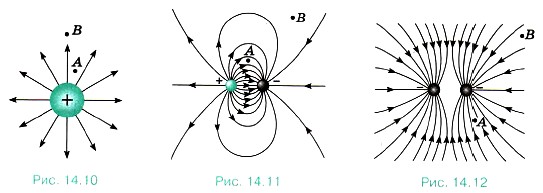 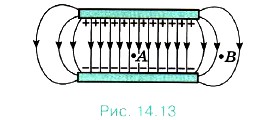             Е – напряженность, ,  - силовая характеристика э.п                           =   модуль                      Решить задачу:699. Найти напряженность поля заряда  36 нКл в точках, удаленных от   заряда   на 9 и 18 смЭлектрическое поле, напряжённость которого одинакова во всех точках, называется однородным.2. Сила, действующая в поле на заряд 0,00002 Кл, равна 4 Н. Напряжённость поля в этой точке равн1) 200 000 Н/Кл       2) 0,00008 В/м       3) 0,0008 Н/Кл       4) 5 • 10-6 Кл/НСуперпозиция полей (наложение)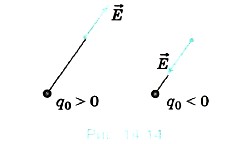 Если в данной точке пространства различные заряженные частицы создают электрические поля, напряжённости которых 1, 2, 3 и т. д., то результирующая напряжённость поля в этой точке равна сумме напряжённостей этих полей: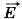  = 1 + 2 + 3 + ... .                 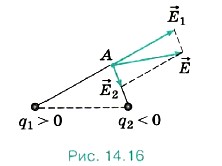 Напряжённость поля, создаваемого отдельным зарядом, определяется так, как будто других зарядов, создающих поле, не существует.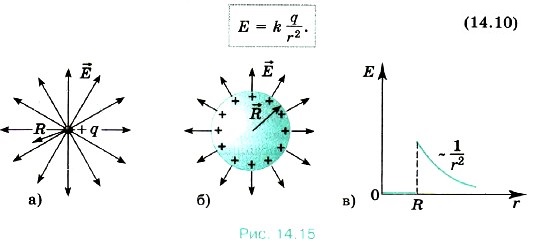 Внутри проводящего шара (r < R) напряженность поля равна нулю.силовых линий электрического поля шара с зарядом q на расстояниях r ≥ R от центра шара аналогично распределению силовых линий поля точечного заряда q